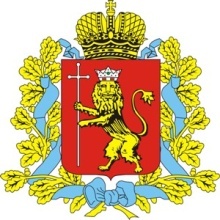 Администрация Владимирской областиДепартамент строительства и архитектуры____________________________________________________________ПОСТАНОВЛЕНИЕот «18» августа  2017 г.                                                                                       № 11О внесении изменений в постановление департамента строительства и архитектуры администрации области от 26.08.2016 № 4  	В соответствии с Федеральным законом от 30.12.2004 № 214-ФЗ «Об участии в долевом строительстве многоквартирных домов и иных объектов недвижимости и о внесении изменений в некоторые законодательные акты Российской Федерации», постановлениями Губернатора области от 21.02.2006 № 120 «Об утверждении Положения о департаменте строительства и архитектуры администрации Владимирской области», от 27.07.2011 № 759 «О порядках разработки и утверждения административных регламентов предоставления государственных услуг и исполнения государственных функций» п о с т а н о в л я ю:1. Внести изменения в приложение № 1 к постановлению департамента строительства и архитектуры администрации Владимирской области от 26.08.2016 № 4 «Об утверждении административного регламента исполнения департаментом строительства и архитектуры администрации Владимирской области государственной функции по осуществлению государственного контроля (надзора) в области долевого строительства многоквартирных домов и (или) иных объектов недвижимости на территории Владимирской области»:1.1. Абзац 11 и 12 части 1.3 раздела 1исключить.1.2. В части 1.4 раздела 1слова «юридическими лицами, индивидуальными предпринимателями» заменить словом «застройщиком». 1.3. В части 1.6 раздела 1:1.3.1. Абзац 4 изложить в следующей редакции:«- вправе получать от органа регистрации прав документы и информацию, необходимые для осуществления контроля за деятельностью застройщиков, связанной с привлечением денежных средств участников долевого строительства для строительства (создания) многоквартирных домов и (или) иных объектов недвижимости;».1.3.2. В абзаце 16 слово «граждан» заменить словами «участников долевого строительства».1.3.3. Абзац 19 изложить в следующей редакции:«- направляют в правоохранительные органы материалы, связанные с выявлением фактов нарушения обязательных требований, имеющих признаки уголовно наказуемых деяний, для решения вопросов о возбуждении уголовных дел;». 1.4. Дополнить часть 1.7 раздела 1 абзацами следующего содержания:«-  направлять в орган регистрации прав уведомление об отсутствии у застройщика права привлекать денежные средства граждан - участников долевого строительства на строительство (создание) многоквартирных домов.- размещать в единой информационной системе жилищного строительства:1) информацию о наделенных полномочиями на размещение информации в системе должностных лицах департамента, уполномоченных на осуществление контроля;2) информацию о выданных заключениях о соответствии застройщика и проектной декларации требованиям, установленным частью 2 статьи 3, статьями 20 и 21 Закона № 214-ФЗ, либо мотивированный отказ в выдаче таких заключений;3) информацию о проведенных проверках деятельности застройщика, предписаниях застройщику, за исключением сведений, доступ к которым ограничен законодательством Российской Федерации, а также сведения о вступивших в законную силу постановлениях департамента о привлечении застройщика, его должностных лиц к административной ответственности за нарушение требований Закона № 214-ФЗ.». 1.5. Абзац 9 пункта 3.3.5 части 3.3 раздела 3 после слов «органов местного самоуправления,» дополнить словами «указанной в части 1 статьи 23.2 Закона 214-ФЗ некоммерческой организации;». 1.6. В части 3.4 раздела 3:1.6.1. Абзац 6 пункта 3.4.1 изложить в следующей редакции:«- в проектной декларации, представленной застройщиком в департамент, застройщиком продекларированы заведомо недостоверные сведения о соответствии застройщика требованиям, установленным частью 2 статьи 3 Закона № 214-ФЗ;».1.6.2. В абзаце 7 пункта 3.4.1 слово «шести» заменить словом «трех», слова «пунктах 1, 7 и 8» исключить.1.6.3. В пункте 3.4.3 слова «органы, осуществляющие государственную регистрацию прав на недвижимое имущество и сделок с ним,» заменить словами «орган регистрации прав».1.7. В пункте 3.7.1 части 3.7 раздела 3:1.7.1. После абзаца 2 «- проектная декларация» дополнить абзацами следующего содержания:«- проектная документация и положительное заключение экспертизы проектной документации; - сведения о членстве застройщика в саморегулируемых организациях в области инженерных изысканий, архитектурно-строительного проектирования, строительства, реконструкции, капитального ремонта объектов капитального строительства и о выданных застройщику свидетельствах о допуске к работам, которые оказывают влияние на безопасность объектов капитального строительства, а также о членстве застройщика в иных некоммерческих организациях (в том числе обществах взаимного страхования, ассоциациях), если он является членом таких организаций и (или) имеет указанные свидетельства;- договор поручительства по обязательствам по договорам участия в долевом строительстве многоквартирного дома застройщика, размер уставного капитала которого не соответствует требованиям Закона 214-ФЗ;- сведения о размере собственных средств застройщика;- сведения о наличии на дату направления проектной декларации в соответствии с частью 2 статьи 19 Закона 214-ФЗ в департамент денежных средств в размере не менее десяти процентов от проектной стоимости строительства на банковском счете застройщика, открытом в уполномоченном банке в соответствии с частью 2.3 Закона 214-ФЗ;- сведения об отсутствии обязательств по кредитам, займам, ссудам, за исключением целевых кредитов, связанных с привлечением денежных средств участников долевого строительства и со строительством (созданием) многоквартирных домов и (или) иных объектов недвижимости в пределах одного разрешения на строительство;- сведения о не осуществлении выпуска или выдачи ценных бумаг, за исключением акций;- сведения об обязательствах застройщика, не связанных с привлечением денежных средств участников долевого строительства и со строительством (созданием) многоквартирных домов и (или) иных объектов недвижимости в пределах одного разрешения на строительство, не превышающих одного процента от проектной стоимости строительства;- сведения об имуществе, принадлежащем застройщику, не используемым для обеспечения исполнения обязательств третьих лиц, а также для обеспечения исполнения собственных обязательств застройщика, не связанных с привлечением денежных средств участников долевого строительства и со строительством (созданием) многоквартирных домов и (или) иных объектов недвижимости в пределах одного разрешения на строительство;- сведения об  отсутствии обязательств по обеспечению исполнения обязательств третьих лиц;».1.7.2. Абзац 16 изложить в следующей редакции:«- сведения о соответствии требованиям, установленным статьей 3.2 Закона 214-ФЗ лица, осуществляющего функции единоличного исполнительного органа застройщика, лица, являющегося членом коллегиального исполнительного органа застройщика, или лица, осуществляющего функции единоличного исполнительного органа управляющей компании, если она осуществляет функции единоличного исполнительного органа застройщика, либо временного единоличного исполнительного органа застройщика, физического лица, которое в конечном счете прямо или косвенно (через третьих лиц) владеет (имеет в капитале преобладающее участие более чем двадцать пять процентов) корпоративным юридическим лицом - застройщиком, главного бухгалтера застройщика;».2. Контроль за исполнением настоящего постановления возложить на заместителя директора департамента, начальника отдела по контролю и надзору за долевым участием в строительстве.3.   Настоящее постановление подлежит официальному опубликованию.4. Настоящее постановление вступает в силу со дня официального опубликования. Директор департамента		                              		          С.М. Коробкин